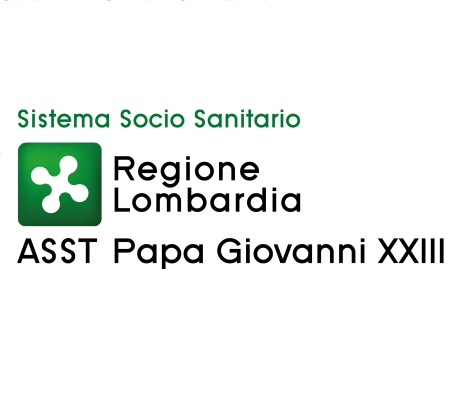 Politiche e gestione delle risorse umaneDirettore Santo RadiciEsito procedura comparativa relativa all’avviso pubblico di procedura comparativa per l’assegnazione di una borsa di studio, della durata di 12 mesi, dell’importo lordo di Euro 15.000,00= per attività di biologo ricercatore - UOC S.I.M.T.(deliberazione n. 2042 del 15.11.2018)dr.ssa Federica Gualandris	unica candidata 